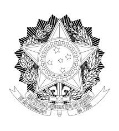 MINISTÉRIO DA EDUCAÇÃOSECRETARIA DE EDUCAÇÃO PROFISSIONAL E TECNOLÓGICAINSTITUTO FEDERAL DE EDUCAÇÃO, CIÊNCIA E TECNOLOGIA DA PARAÍBAANEXO VI - RECIBO DE DIÁRIAS - COORDENADOR DO EVENTO DE EXTENSÃO E CULTURAATENÇÃO:1. O pagamento de diária é referente às despesas com alimentação, estadia e deslocamento;2. A diária é concedida por dia de afastamento, sendo devida pela metade quando o deslocamento não exigir pernoite fora da sede, ou quando a União custear, por meio diverso, as despesas de pousada;3. Poderá ser concedido adicional de embarque e desembarque, destinado a cobrir despesas de deslocamento até o local de embarque e desembarque ao local de trabalho ou de hospedagem e vice-versa, na forma da legislação vigente;4. O servidor não tem direito a diária quando a União custear, por meio diversos, as despesas extraordinárias cobertas por diárias;5. O servidor que receber diárias e não se afastar da sede, por qualquer motivo, fica obrigado a restituí-las integralmente, no prazo de 5 (cinco) dias;6. As diárias devem ser pagas de acordo com os valores previstos no Anexo 1 do Decreto n°6.907 de 21 de julho de 2009.Título da Ação de Extensão e Cultura:Título da Ação de Extensão e Cultura:Declaro junto ao Instituto Federal de Educação, Ciência e Tecnologia da Paraíba (IFPB) que utilizei parte dos recursos referentes ao Apoio Financeiro concedido à ação citada acima, no valor de R$ XXX,00 (reais), para cobertura de diárias no período de XX de agosto a XX de setembro de 2020.Quantidade de diárias:Valor Unitário: R$Valor Total: R$Instituição visitada:Localidade visitada:Objetivo da vista:Declaro junto ao Instituto Federal de Educação, Ciência e Tecnologia da Paraíba (IFPB) que utilizei parte dos recursos referentes ao Apoio Financeiro concedido à ação citada acima, no valor de R$ XXX,00 (reais), para cobertura de diárias no período de XX de agosto a XX de setembro de 2020.Quantidade de diárias:Valor Unitário: R$Valor Total: R$Instituição visitada:Localidade visitada:Objetivo da vista:IDENTIFICAÇÃO DO COORDENADOR DO PROJETO DE EXTENSÃOIDENTIFICAÇÃO DO COORDENADOR DO PROJETO DE EXTENSÃONome:CPF: ___.___.___-__Cargo/Lotação:RG: ____________ UF: ___Endereço Completo:Endereço Completo:TESTEMUNHASTESTEMUNHAS(1) Nome:CPF: ___.___.___-__Profissão:RG: ____________ UF: ___Endereço Completo:Endereço Completo:(2) Nome:CPF: ___.___.___-__Profissão:RG: ____________ UF: ___Endereço Completo:Endereço Completo:Assinaturas:___________________________________________Assinatura Testemunha 1___________________________________________Assinatura Testemunha 2Assinaturas:___________________________________________Assinatura Testemunha 1___________________________________________Assinatura Testemunha 2ASSINATURA: COORDENADOR DO PROJETO DE EXTENSÃOASSINATURA: COORDENADOR DO PROJETO DE EXTENSÃODeclaração exclusiva para despesas com diárias para o próprio Coordenador do Projeto de Extensão, beneficiário do Apoio Financeiro.Por ser verdade, firmo o presente recibo.João Pessoa/PB, 01 de agosto de 2020.________________________________Assinatura do coordenador